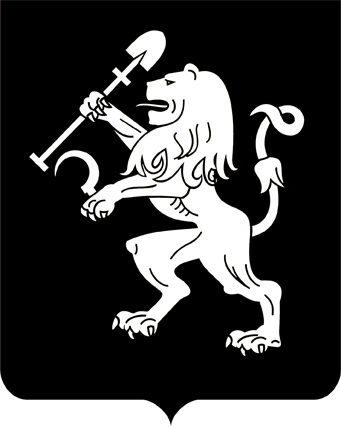 АДМИНИСТРАЦИЯ ГОРОДА КРАСНОЯРСКАПОСТАНОВЛЕНИЕО назначении публичных слушаний по проекту отчета об исполнении бюджета города Красноярска за 2019 годНа основании статьи 28 Федерального закона от 06.10.2003             № 131-ФЗ «Об общих принципах организации местного самоуправ-ления в Российской Федерации», решения Красноярского городского Совета от 20.11.2006 № В-241 «О порядке организации и проведения публичных слушаний по проектам бюджета города и отчета о его              исполнении», руководствуясь статьями 24-1, 41, 58, 59 Устава города Красноярска,ПОСТАНОВЛЯЮ:1. Назначить публичные слушания по проекту решения Красноярского городского Совета депутатов «Об исполнении бюджета города            за 2019 год» (далее – проект отчета об исполнении бюджета города             за 2019 год).2. Создать комиссию по проведению публичных слушаний по проекту отчета об исполнении бюджета города за 2019 год (далее –комиссия) в составе согласно приложению.3. Определить департамент финансов администрации города уполномоченным органом по проведению публичных слушаний по проекту отчета об исполнении бюджета города за 2019 год.4. Уполномоченному органу по проведению публичных слушаний по проекту отчета об исполнении бюджета города за 2019 год:организовать прием письменных предложений по проекту отчета об исполнении бюджета города за 2019 год, письменных заявлений             на участие в публичных слушаниях от жителей города;подготовить информационное сообщение о дате, месте, времени проведения публичных слушаний по проекту отчета об исполнении бюджета города за 2019 год;при обращении жителей города разъяснять порядок проведения публичных слушаний по проекту отчета об исполнении бюджета города за 2019 год;направить протокол публичных слушаний в Красноярский городской Совет депутатов, Главе города, членам комиссии в течение трех дней с даты проведения публичных слушаний.5. Письменные предложения жителей города Красноярска по проекту отчета об исполнении бюджета города за 2019 год, письменные           заявления на участие в публичных слушаниях принимаются по адресу: 660049, г. Красноярск, ул. Карла Маркса, 93, департамент финансов          администрации города Красноярска.Прием письменных предложений и заявлений прекращается              в 18 часов 00 минут 12 мая 2020 года.6. Департаменту Главы города администрации города обеспечить подготовку проведения публичных слушаний по проекту отчета об              исполнении бюджета города за 2019 год.7. Департаменту информационной политики администрации го-рода опубликовать в газете «Городские новости»:проект отчета об исполнении бюджета города за 2019 год, настоящее постановление в течение пяти рабочих дней со дня внесения                указанного проекта на рассмотрение в Красноярский городской Совет депутатов;информационное сообщение о дате, месте, времени проведения публичных слушаний по проекту отчета об исполнении бюджета города за 2019 год не менее чем за двадцать дней до их проведения;протокол публичных слушаний в течение десяти дней со дня проведения публичных слушаний.8. Департаменту финансов администрации города разместить              на официальном сайте администрации города:проект отчета об исполнении бюджета города за 2019 год, настоящее постановление в течение пяти рабочих дней со дня внесения             указанного проекта на рассмотрение в Красноярский городской Совет           депутатов;информационное сообщение о дате, месте, времени проведения публичных слушаний по проекту отчета об исполнении бюджета города за 2019 год не менее чем за двадцать дней до проведения публичных слушаний;протокол публичных слушаний в течение десяти дней с даты                проведения публичных слушаний.9. Постановление вступает в силу со дня его официального опубликования.10. Контроль за исполнением настоящего постановления оставляю            за собой.Глава города								        С.В. ЕреминПриложениек постановлениюадминистрации городаот ____________ № _________СОСТАВкомиссии по проведению публичных слушанийпо проекту отчета об исполнении бюджета города за 2019 год07.04.2020№ 264Логинов В.А.–первый заместитель Главы города, председатель комиссии;Бугаева В.В.–исполняющий обязанности заместителя Главы   города по финансовой политике – руководителя департамента финансов, заместитель председателя комиссии;Давыдов А.В.–первый заместитель Главы города;Животов О.Н.–заместитель Главы города;Клепиков Г.Я.–заместитель председателя постоянной комиссии по бюджету, собственности и экономическому развитию Красноярского городского Совета депутатов (по согласованию);Павелко П.А.–председатель постоянной комиссии по бюджету, собственности и экономическому развитию Красноярского городского Совета депутатов (по согласованию);Павлович Н.Н.–заместитель Главы города – руководитель департамента муниципального имущества и земельных отношений;Урбанович О.А.–исполняющий обязанности заместителя Главы     города – руководителя департамента социального развития;Фирюлина Н.В.–председатель Красноярского городского Совета депутатов (по согласованию).